Załącznik nr 11 do SWZ 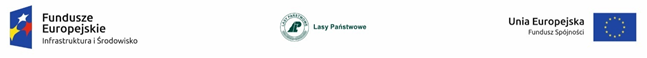 ______________________________________________________________________________________________________________________________________________________________________________(Nazwa i adres wykonawcy)_____________________________________________, dnia _____________ r.WYKAZ WYKONANYCH ROBÓT BUDOWLANYCHW związku ze złożeniem oferty w postępowaniu o udzielenie zamówienia publicznego prowadzonym w trybie przetargu nieograniczonego pn. „Budowa zbiornika retencyjnego z przelewem powierzchniowym oraz studni przelewowo-spustowej w rejonie oddziału 519 Nadleśnictwa Oborniki, gmina Oborniki, obręb ewidencyjny Kiszewo działka nr 10519”Ja, niżej podpisany _____________________________________________________________________________________________________________________________________________________ ___________________________________________________________________________________________________________________________________________________________________________działając w imieniu i na rzecz ____________________________________________________________________________________________________________________________________ ___________________________________________________________________________________________________________________________________________________________________________oświadczam, że Wykonawca którego reprezentuję, w okresie ostatnich 5 lat od dnia upływu terminu składania ofert wykonał następujące roboty budowlane:__________________________
(podpis)Dokument może być przekazany:	

(1) w postaci elektronicznej opatrzonej kwalifikowanym podpisem elektronicznym przez wykonawcę 	

lub 	

(2) jako cyfrowe odwzorowanie dokumentu, który został sporządzony w postaci papierowej i opatrzony własnoręcznym podpisem potwierdzające zgodność odwzorowania cyfrowego z dokumentem w postaci papierowej; cyfrowe odwzorowanie dokumentu (elektroniczna kopia dokumentu, który został sporządzony w postaci papierowej i opatrzony własnoręcznym podpisem) jest opatrywane kwalifikowanym podpisem elektronicznym przez wykonawcę lub przez notariusza. Lp.Podmiot, na rzecz którego robota budowlana została wykonana 
(nazwa, siedziba)Termin wykonania roboty budowlanej
(dzień/miesiąc/rok)
Termin wykonania roboty budowlanej
(dzień/miesiąc/rok)
Przedmiot (rodzaj) 
wykonanych robót budowlanychWartość brutto wykonanych robót budowlanychLp.Podmiot, na rzecz którego robota budowlana została wykonana 
(nazwa, siedziba)początekkoniecPrzedmiot (rodzaj) 
wykonanych robót budowlanychWartość brutto wykonanych robót budowlanych